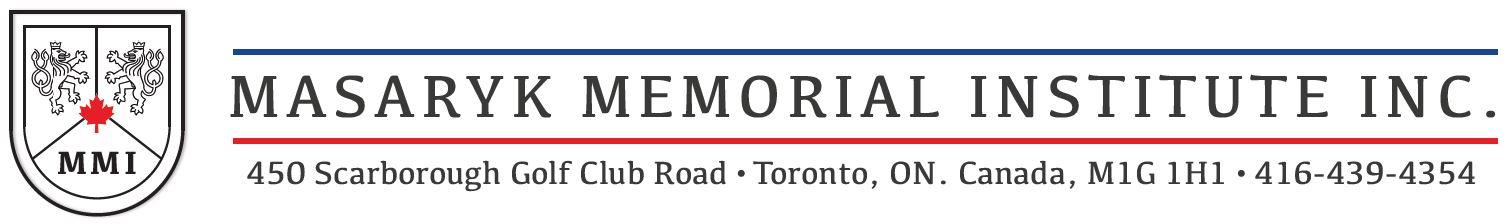 										December 17, 2023Tomas Clark9 Majestic Street
Whitby, Ontario
L1N 0H3Re: Scholarship AwardDear Tomas:I am pleased to inform you that your application for Masaryk Memorial Institute (MMI) Scholarship Award has been approved by MMI Board of Directors. You have been selected as the recipient of the 2023/2024 MMI Scholarship Award in the amount of $1000. Congratulations to you on this wonderful achievement!Wishing you continued success in your Social Sciences Bachelor of Arts Economics program at McMaster University as well as future endeavours.Yours sincerely,Peggy WoessmannPeggy WoessmannMasaryk Memorial Institute / Toronto(289) 885-7722cc: Masaryk Memorial Institute c/o K. Deschenes